Lesson 19:  Comparison Shopping—Unit Price and Related Measurement ConversionsStudent OutcomesStudents solve problems by analyzing different unit rates given in tables, equations, and graphs.MaterialsMatching activity cut and prepared for groupsClasswork
Analyze tables, graphs, and equations in order to compare rates.Examples (10 minutes):  Creating Tables from EquationsLet’s fill in the labels for each table as shown in the completed table below. If we have  cup of blue paint, how many cups of red paint would we have?  (Model where these values go on the table.)If we have  cups of blue paint, how many cups of red paint would we have?  (Model where these values go on the table.)
Examples:  Creating Tables from EquationsThe ratio of cups of blue paint to cups of red paint is , which means for every cup of blue paint, there are two cups of red paint.  In this case, the equation would be redblue, or , where  represents the amount of blue paint and  represents the amount of red paint.  Make a table of values. Follow this line of questioning for a few more values.Examine the table, and identify the unit rate. Where do you see this value in the equation? The unit rate is represented in the equation as the value by which the cups of blue paint are being multiplied.Ms. Siple is a librarian who really enjoys reading.  She can read  of a book in one day.  This relationship can be represented by the equation days books, which can be written as , where  is the number of books and  is the number of days.
Encourage students to fill in the table on their own.  If students need more assistance, teachers can ask leading questions similar to those above.Have students recognize the unit rate in the table and the equation, so they can later identify the unit rate in equations without creating a table.
Example 3 (13 minutes):  MatchingMatch an equation, table, and graph that represent the same unit rate.  Students work individually or in pairs. Cut apart the data representations below and supply each student-pair with a set. 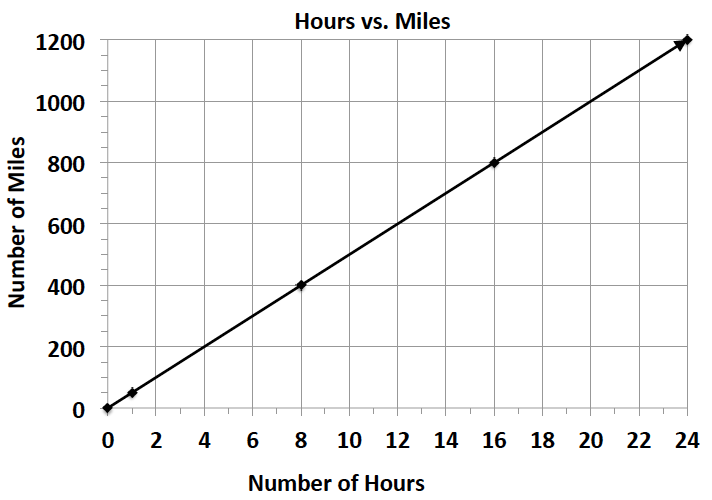 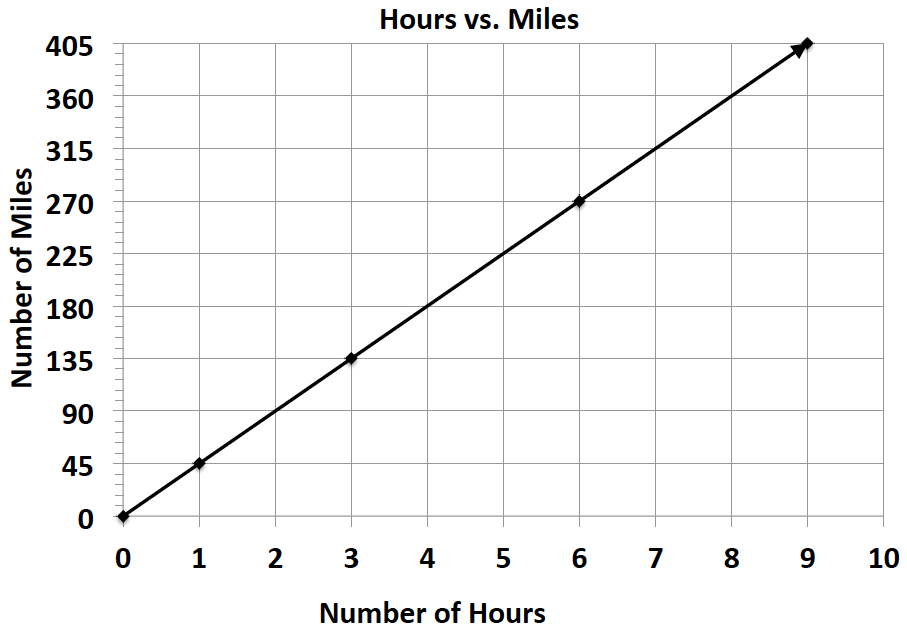 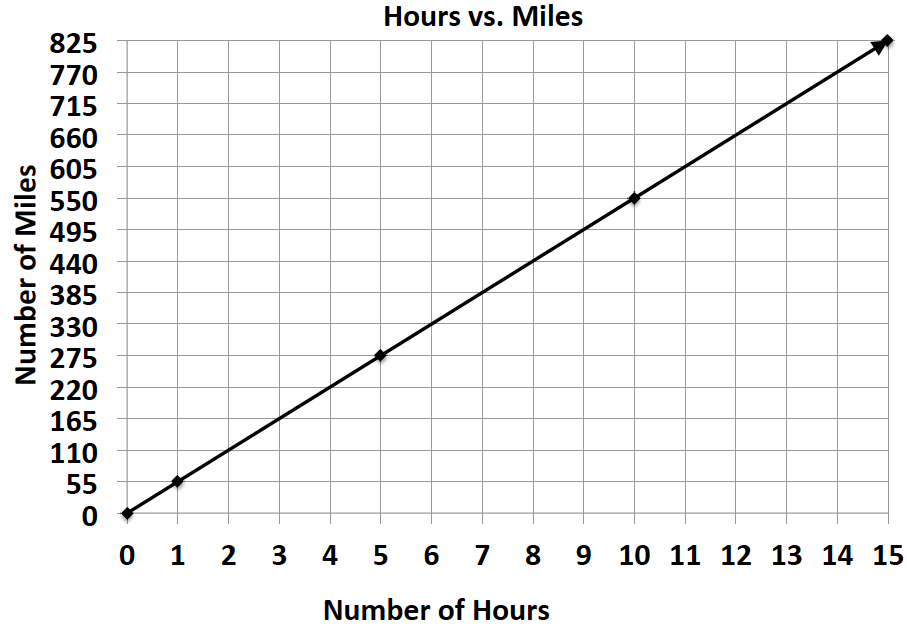 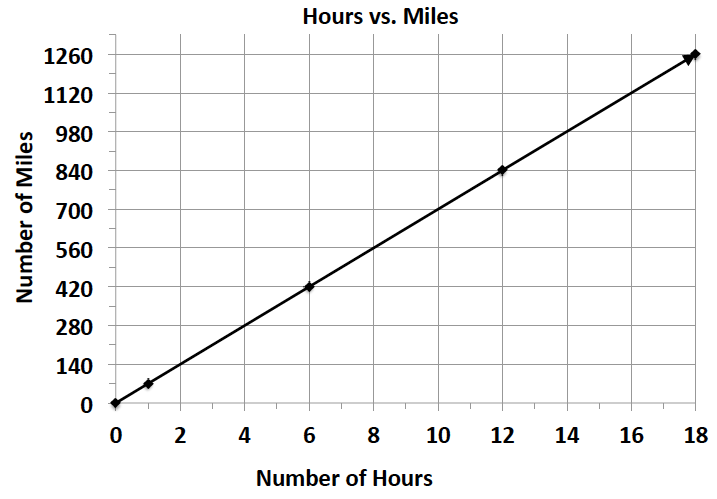 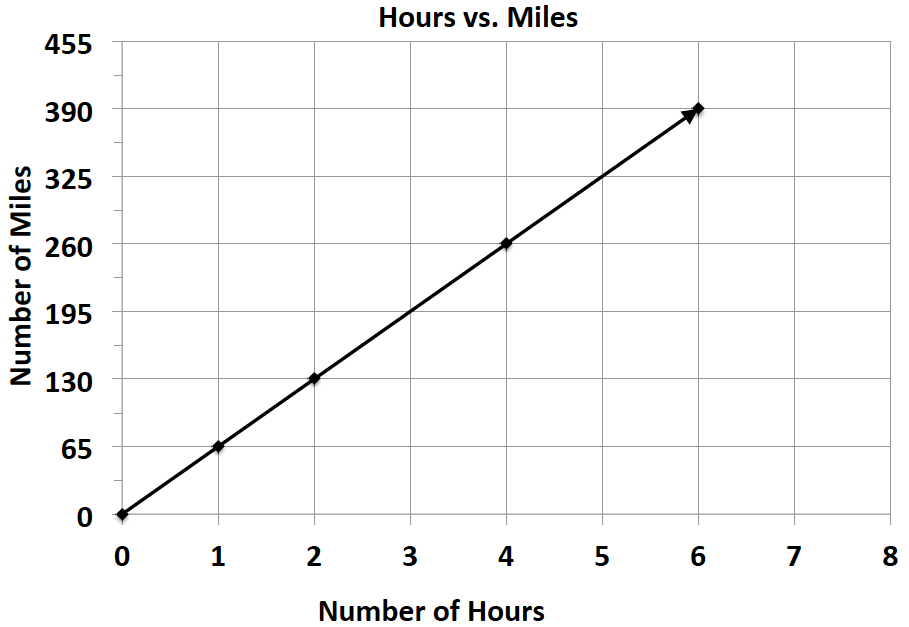 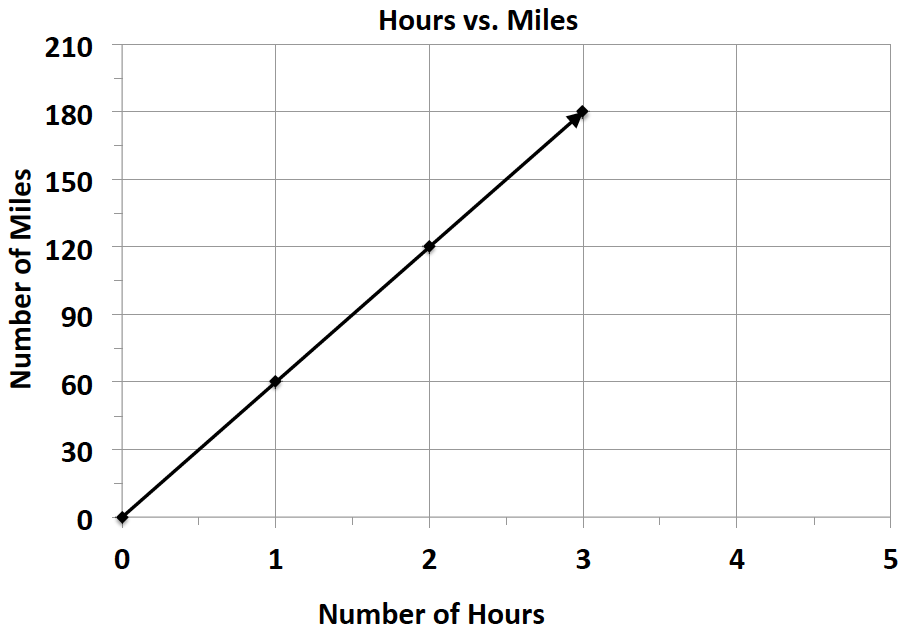 Exercises (12 minutes)Students work on problems individually.  Encourage students to explain their thinking.Bryan and ShaNiece are both training for a bike race and want to compare who rides his or her bike at a faster rate.  Both bikers use apps on their phones to record the time and distance of their bike rides.  Bryan’s app keeps track of his route on a table, and ShaNiece’s app presents the information on a graph.  The information is shown below.  Bryan:						     ShaNiece: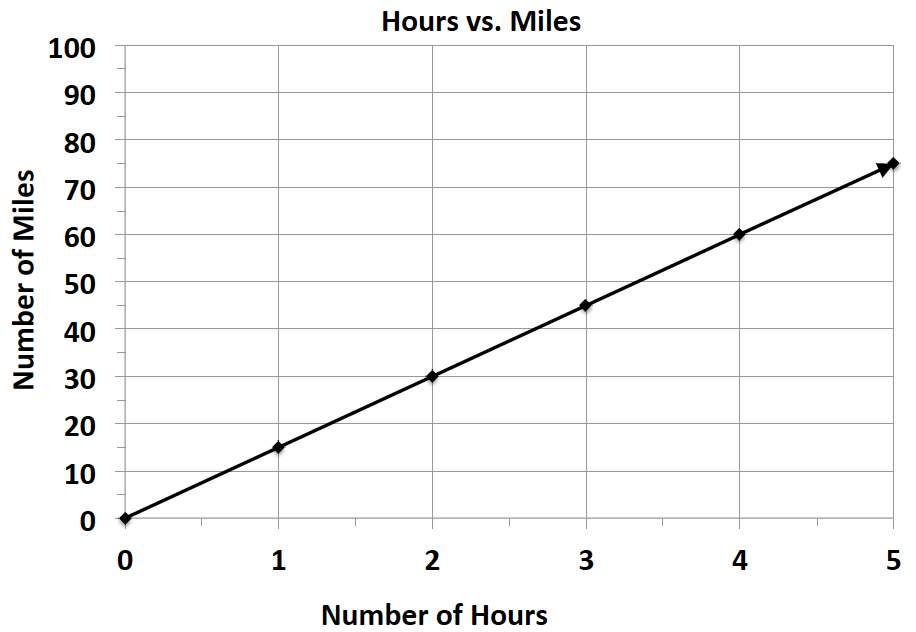 At what rate does each biker travel?  Explain how you arrived at your answer.     	 	Bryan:  Hours	            	             MilesBryan travels at a rate of  miles per hour.  The double number line had to be split in  equal sections.  That’s how I got ; 		ShaNiece travels at  miles per hour.  I know this by looking at the point  on the graph.The  represents the number of hours and the  represents the number of miles. ShaNiece wants to win the bike race.  Make a new graph to show the speed ShaNiece would have to ride her bike in order to beat Bryan. 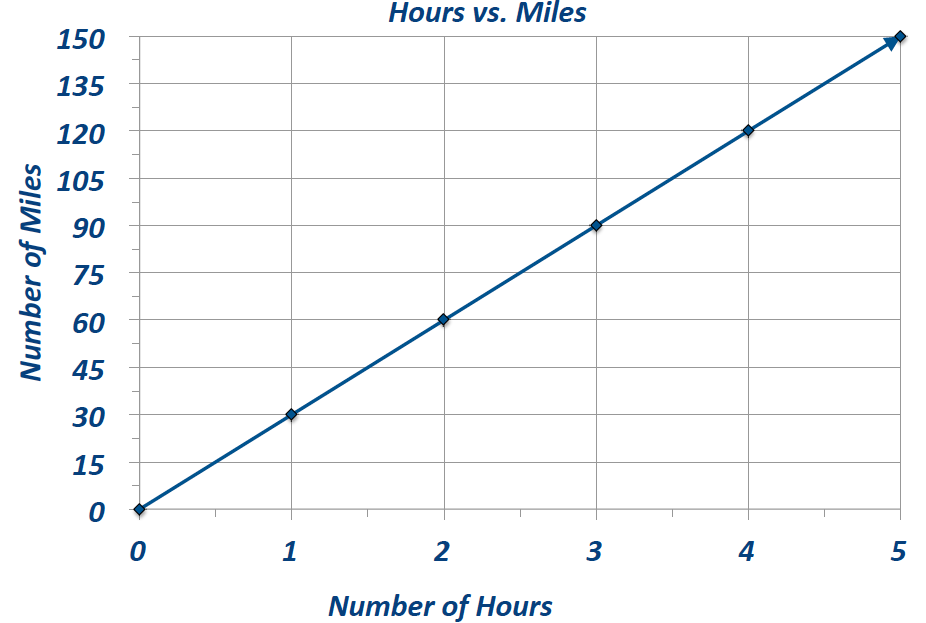 Braylen and Tyce both work at a department store and are paid by the hour.  The manager told the boys they both earn the same amount of money per hour, but Braylen and Tyce did not agree.  They each kept track of how much money they earned in order to determine if the manager was correct.  Their data is shown below.Braylen:  , where  represents the number of hours worked and  represents the amount of money Braylen was paidTyce:	How much did each person earn in one hour?Hours  	 	         Dollars
Tyce earned per hour.  Braylen earned  per hour. Was the manager correct?  Why or why not?The manager was not correct because Tyce earned more than Braylen in one hour. Claire and Kate are entering a cup stacking contest.  Both girls have the same strategy:  stack the cups at a constant rate so that they do not slow down at the end of the race.  While practicing, they keep track of their progress, which is shown below.Claire:						Kate:  , where  represents the amount of 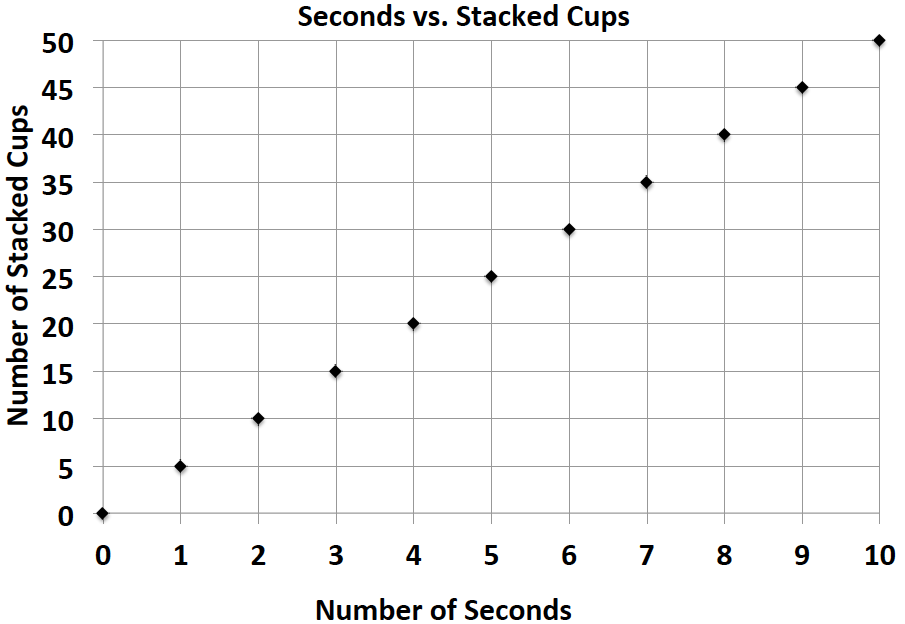 time in seconds and  represents the number of stacked cupsAt what rate does each girl stack her cups during the practice sessions?Claire stacks cups at a rate of  cups per second.  Kate stacks cups at a rate of cups per second. Kate notices that she is not stacking her cups fast enough.  What would Kate’s equation look like if she wanted to stack cups faster than Claire?Answers will vary.  , where  represents the time in seconds and  represents the number of cups stacked Closing (5 minutes)Students share their answers to the exercises and answer the following questions:How do you identify the unit rate in a table, graph, and equation?Why was the unit rate instrumental when comparing rates? Exit Ticket (5 minutes) Name ___________________________________________________		Date____________________Lesson 19:  Comparison Shopping—Unit Price and Related Measurement ConversionsExit TicketKiara, Giovanni, and Ebony are triplets and always argue over who can answer basic math facts the fastest.  After completing a few different math fact activities, Kiara, Giovanni, and Ebony recorded their data, which is shown below.Kiara:  , where  represents the time in seconds and 	Ebony:  represents the number of math facts completed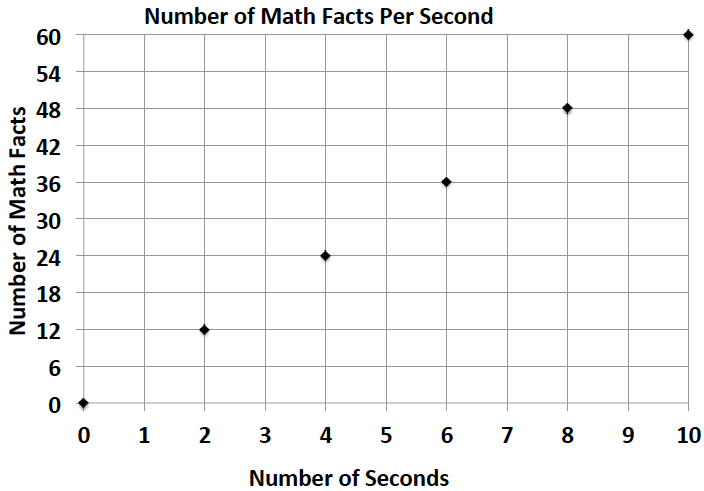 Giovanni:What is the math fact completion rate for each student? Who would win the argument?  How do you know?Exit Ticket Sample SolutionsKiara, Giovanni, and Ebony are triplets and always argue over who can answer basic math facts the fastest.  After completing a few different math fact activities, Kiara, Giovanni, and Ebony recorded their data, which is shown below.Kiara:  , where  represents the time in seconds and 	Ebony:  represents the number of math facts completedGiovanni: What is the math fact completion rate for each student? Kiara: math facts/secondGiovanni:  math facts/secondEbony:  math facts/second	Who would win the argument?  How do you know?Ebony would win the argument because when comparing the unit rates of the three triplets, Ebony 
completes math facts at the fastest rate.Problem Set Sample SolutionsVictor was having a hard time deciding which new vehicle he should buy.  He decided to make the final decision based on the gas efficiency of each car.  A car that is more gas efficient gets more miles per gallon of gas.  When he asked the manager at each car dealership for the gas mileage data, he received two different representations, which are shown below.Vehicle 1:  Legend				Vehicle 2:  Supreme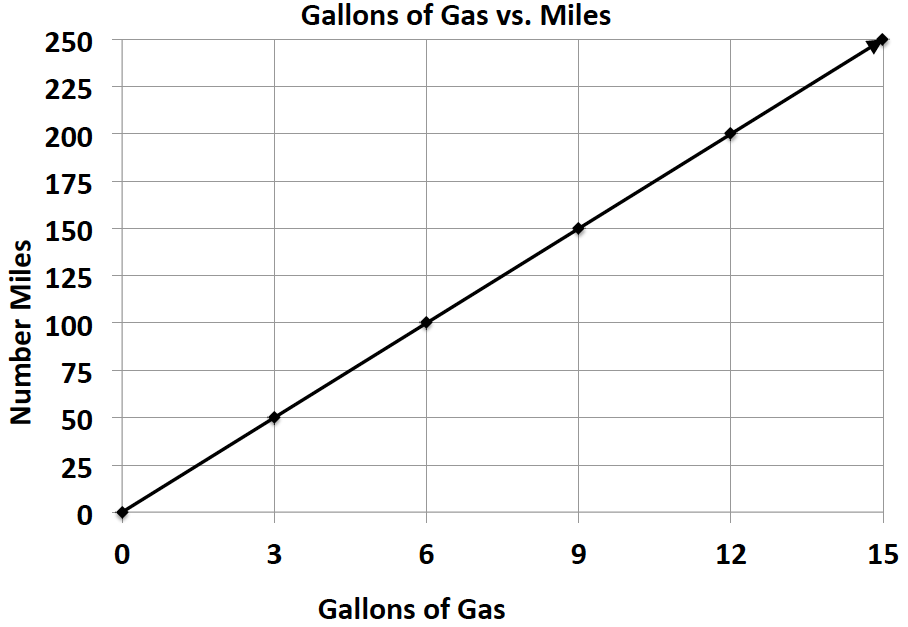 If Victor based his decision only on gas efficiency, which car should he buy?  Provide support for your answer. Victor should buy the Legend because it gets miles per gallon of gas, and the Supreme only gets  miles per gallon.  Therefore, the Legend is more gas efficient.After comparing the Legend and the Supreme, Victor saw an advertisement for a third vehicle, the Lunar.  The manager said that the Lunar can travel about  miles on a tank of gas.  If the gas tank can hold  gallons of gas, is the Lunar Victor’s best option?  Why or why not?The Lunar is not a better option than the Legend because the Lunar only gets  miles per gallon, and the Legend gets miles per gallon.  Therefore, the Legend is still the best option.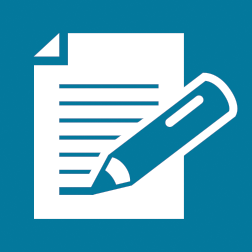 Cups of Blue PaintCups of Red PaintNumber of DaysNumber of BooksNumber of HoursNumber of MilesNumber of HoursMoney in DollarsSecondsMath FactsSecondsMath FactsGallons of GasNumber of Miles